   CITY OF BRIDGEPORTOFFICE OF THE CITY ATTORNEY  999 Broad StreetBridgeport, CT 06604-4328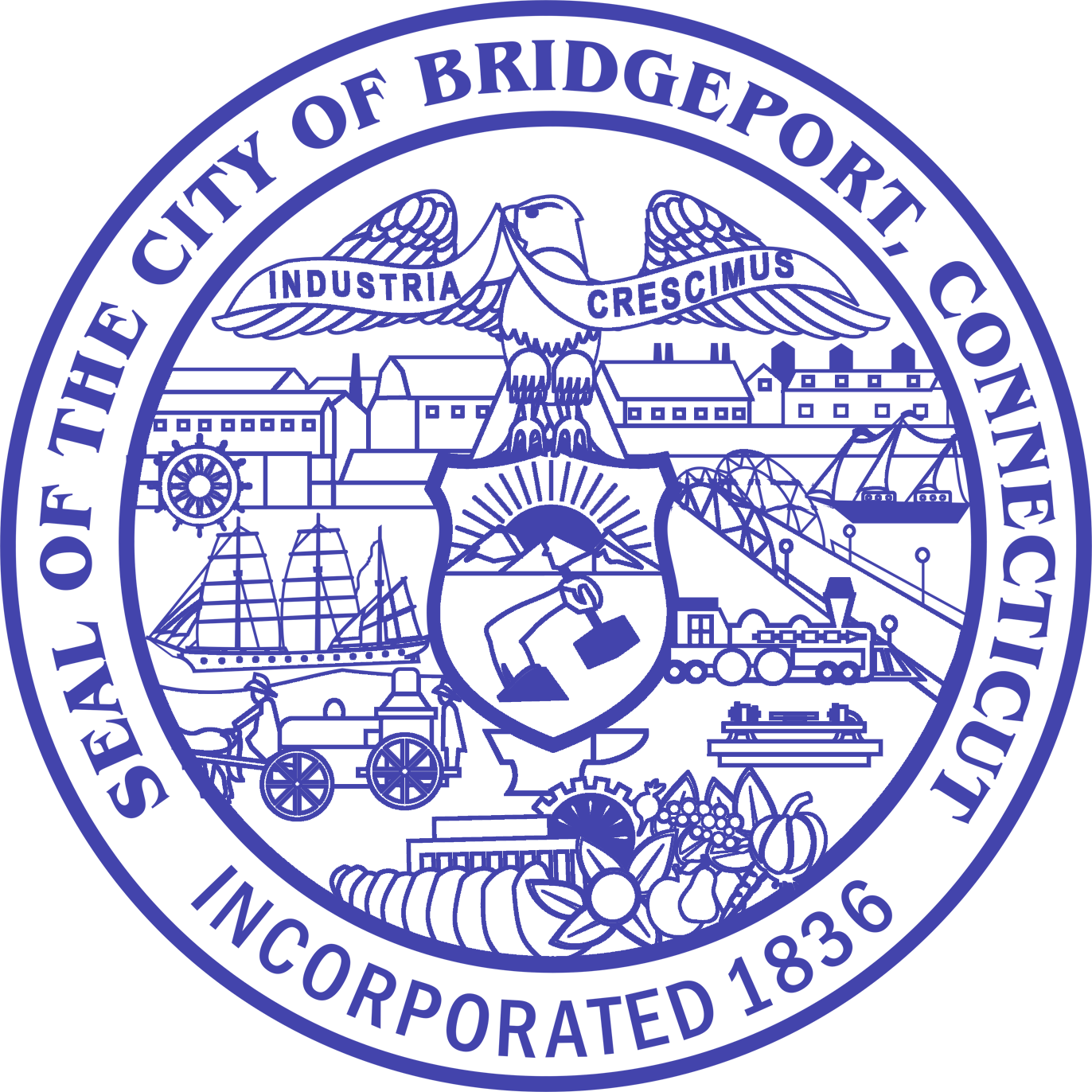 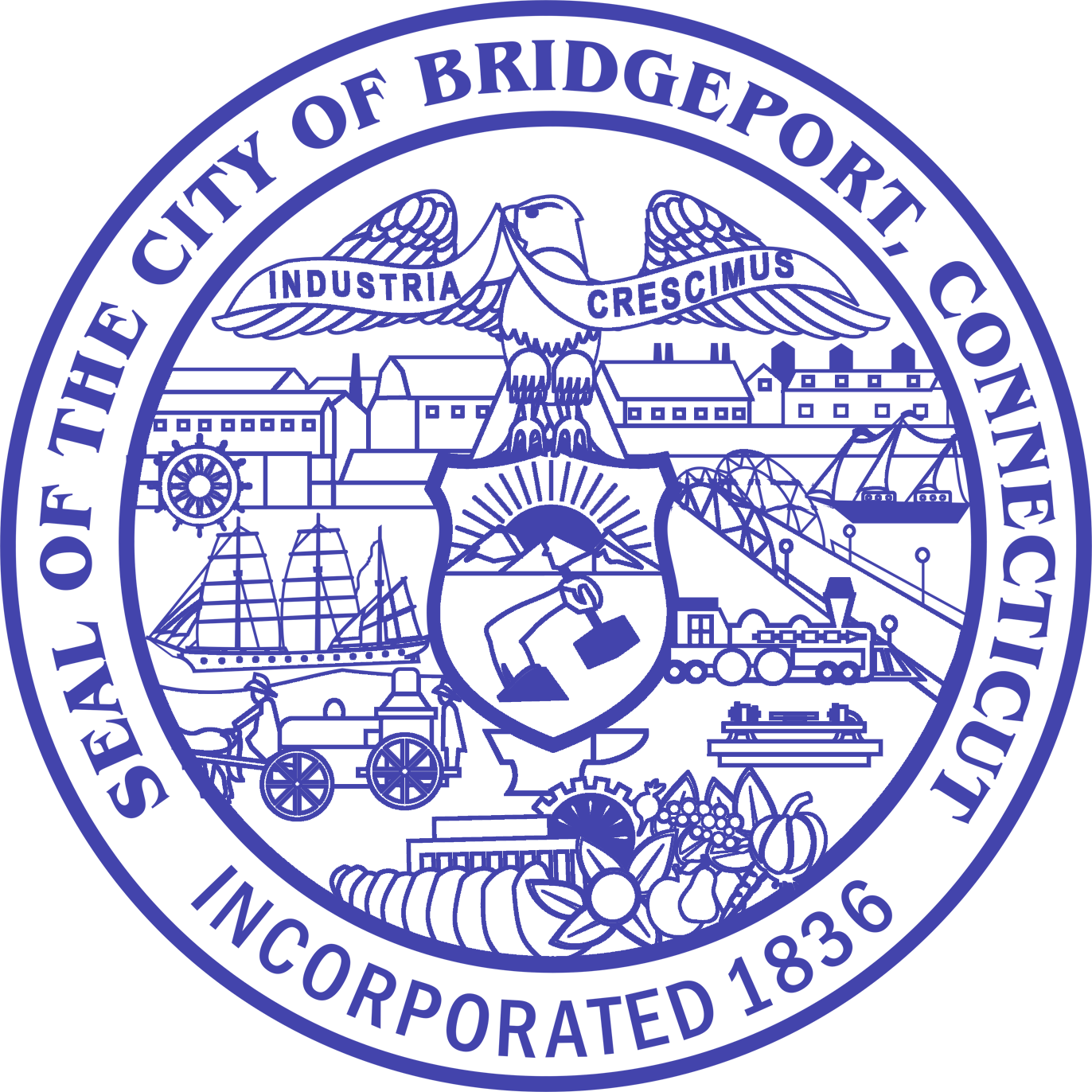  ETHICS COMMISSION Minutes       Wednesday, March 13, 2024Virtual Meeting	https://bridgeportct-gov.zoom.us/j/88310816684?pwd=Bt0gJzXWBinU1uRCUplzhi7tyGa33b.1Meeting ID: 883 1081 6684Passcode: 6810296:00 P.M.Commission Members: Charlie Griggs, Sandra Carmichael, Steve McKenzie, Tobias Watson, Dr. Lesly Valbrun Staff: Andy Toledo- Mayor’s Office  Call to Order: 6:07 PM Motion: Steve Mckenzie, seconded by Charlie Griggs  Approval of minutes from January 10, 2024 meeting.  Motion by Charles Griggs, seconded by Sandra       Carmichael Correspondence:Appointment of Rosa Franco (D) to the Parks Board.Motion to approve: Sandra Carmichael, seconded by Tobias Watson Old Business:New Business: Adjournment: 6:47 PM  